Psychiatry Clerkship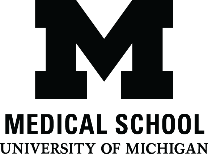 Direct Observation and Feedback by FacultyStudent Name: ________________________________Clinical Site: __________________________________Patient Age: ____________   Patient Gender: ___________________   Chief Concern: ____________________________Psychiatric diagnoses: ________________________________________________________________________________Comments for formative feedback:□ I received feedback. Student signature/date: ____________________________________________________________Faculty Name/signature/pager number: _________________________________________________________________*Student: Please return this form to the clerkship coordinator by the last day (at the exam). This can also be turned in during Friday afternoon lectures.Psychiatry Clerkship										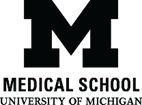 Direct Observation and Feedback by FacultyStudent Name: ________________________________Clinical Site: __________________________________							Patient Age: ____________   Patient Gender: ___________________   Chief Concern: ____________________________Psychiatric diagnoses: ________________________________________________________________________________Comments for formative feedback:□ I received feedback. Student signature/date: ____________________________________________________________Faculty Name/signature/pager number: _________________________________________________________________*Student: Please return this form to the clerkship coordinator by the last day (at the exam). This can also be turned in during Friday afternoon lectures.Direct ObservationDone (competent)Needs improveNot observedInterview of patientDepression review of symptomsSuicide risk assessmentMental status examBedside cognitive examOral case presentationTreatment plan discussionDirect ObservationDone (competent)Needs improveNot observedInterview of patientDepression review of symptomsSuicide risk assessmentMental status examBedside cognitive examOral case presentationTreatment plan discussion